ПРОЄКТУКРАЇНАВиконавчий комітет Нетішинської міської радиХмельницької областіР І Ш Е Н Н Я__.05.2021					Нетішин				  № ____/2021Про внесення змін до рішення виконавчого комітету міської ради від 10 грудня 2020 року № 553/2020 «Про організацію громадських робіт у Нетішинській міській територіальній громаді на 2021 рік»Відповідно до підпункту 7 пункту «б» частини 1 статті 34, пункту 3 частини 4 статті 42 Закону України «Про місцеве самоврядування в Україні», пункту 8 Порядку організації громадських та інших робіт тимчасового характеру, затвердженого постановою Кабінету Міністрів України від 20 березня 2013 року № 175, листа КП НМР «Житлово-комунальне об’єднання», зареєстрованого у виконавчому комітеті Нетішинської міської ради 29 квітня 2021 року за № 24/1634-01-11/2021, виконавчий комітет Нетішинської міської ради    в и р і ш и в:Унести до рішення виконавчого комітету міської ради від 10 грудня                2020 року № 553/2020 «Про організацію громадських робіт у Нетішинській міській територіальній громаді на 2021 рік» такі зміни:- додаток 2 до рішення викласти у новій редакції, що додається.Міський голова							Олександр СУПРУНЮКДодаток 2до рішення виконавчого комітету міської ради 10.12.2020 № 553/2020(у редакції рішення виконавчого комітету міської ради ___.05.2021 № _____/2021ПЕРЕЛІК роботодавців за участю яких планується організація громадських робіт у 2021 році1. КП НМР «Благоустрій»2. КП НМР «Комфорт»3. КНП НМР «СМСЧ м. Нетішин»4. Нетішинський територіальний центр соціального обслуговування (надання соціальних послуг)5. Управління соціального захисту населення виконавчого комітету Нетішинської міської ради.Керуючий справами виконавчого комітету міської ради                                                               Любов ОЦАБРИКА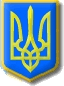 